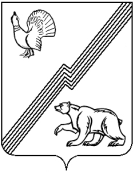 АДМИНИСТРАЦИЯ ГОРОДА ЮГОРСКАХанты-Мансийского автономного округа – Югры ПОСТАНОВЛЕНИЕот 27 февраля 2020 года							        	                       № 339О внесении изменений в постановление администрации города Югорска от 28.05.2018 № 1485 «Об утверждении Порядка предоставления из бюджета города Югорска субсидий некоммерческим организациям добровольной пожарной охраны»В соответствии с постановлением Правительства Российской Федерации от 07.05.2017 № 541 «Об общих требованиях к нормативным правовым актам, муниципальным правовым актам, регулирующим предоставление субсидий некоммерческим  организациям, не являющимся государственными (муниципальными) учреждениями»:1. Внести в приложение к постановлению администрации города Югорска от 28.05.2018 № 1485 «Об утверждении Порядка предоставления из бюджета города Югорска субсидий некоммерческим организациям добровольной пожарной охраны» следующие изменения:1.1. Абзац третий пункта 2.5 изложить в следующей редакции:«- недостоверности информации, содержащейся в документах, представленных получателем субсидии;».1.2. Абзац четвертый пункта 2.7 изложить в следующей редакции:«- получатель субсидии не должен находиться в процессе реорганизации, ликвидации, в отношении его не введена процедура банкротства, деятельность получателя субсидии не должна быть приостановлен в порядке, предусмотренном законодательством Российской Федерации.».2. Опубликовать постановление в официальном печатном издании города Югорска и разместить на официальном сайте органов местного самоуправления  города Югорска.3. Постановление вступает в силу после его официального опубликования. 4. Контроль за выполнением постановления возложить на первого заместителя главы города - директора департамента муниципальной собственности и градостроительства администрации города Югорска С.Д. Голина.Исполняющий обязанностиглавы  города Югорска                                                                                                   С. Д. Голин